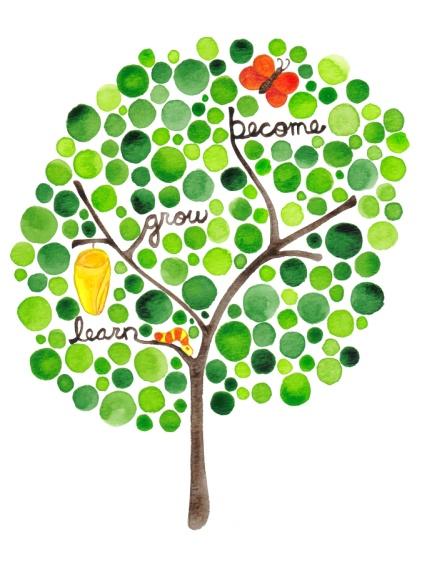 Child’s Information:Child’s Full Name __________________________________________ Pronouns _______________________Child’s Full Name __________________________________________ Pronouns _______________________Date of Birth ___________________ Present Age (Years & Months) _____________ Home Address______________________________________________________________________________ Are you aware of any allergies?  □Yes (please explain) ______________________________________   □ NoParents’ Information:Parent’s Name __________________________________________ Primary Phone _____________________Home Address _____________________________________________________________________________Employer ___________________________________________Occupation/Position______________________Work Phone_________________ Email__________________________________________________________Parent’s Name ___________________________________________ Primary Phone _____________________Home Address _____________________________________________________________________________Employer ___________________________________________Occupation/Position______________________Work Phone_________________ Email__________________________________________________________Additional Information:Siblings Names & Ages: ______________________________________________________________________Has your child ever attended day care? □ Yes □ No If yes, where? ___________________________________Why are you choosing Montessori for your child? _______________________________________________How did you hear about us? ___________________________________________________________________Student’s Name: ________________________ Date of Birth ____________Grade at AACS: ____________Student’s Name: ___________________________ Date of Birth ____________Grade at AACS: _____________The School Age Program Registration Fees:  Single Child School-Age Registration:	$40 per year  Family School-Age Registration:   		$50 per yearIn signing this agreement,  I agree and understand (please initial each statement):_______  that the yearly registration fee of $40/single or $50/family is non-refundable.  _______  that there is a flat rate charge of $75 per week to attend the School Age Program, regardless of how many days my child attends each week._______  that I need to pay the fee for my child, in full, by the 10th of each month. If payment is not made by that date, I will pay a late fee of $25._______   that if AMS is closed for training days, power outages, building damage, COVID-19, or due to inclement weather, the weekly fee will remain the same. _______  to read, become familiar with, and abide by the AMS Parent Handbook.Parent/Guardian Name ________________________________________________Date: _________________Parent/Guardian Signature_____________________________________________      In addition to the after school program, we will offer full days to school age students during Mid-Winter and Spring Breaks at the cost of $65/day, if staffing allows. If AMS can provide these camps, Enrollment forms will be available several weeks prior to each break.Mid-Winter Break-Tuesday, February 21-Friday, February 24 Spring Break-Monday, April 3-Thursday, April 6 